Hardware Specification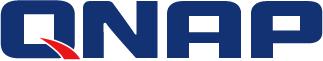 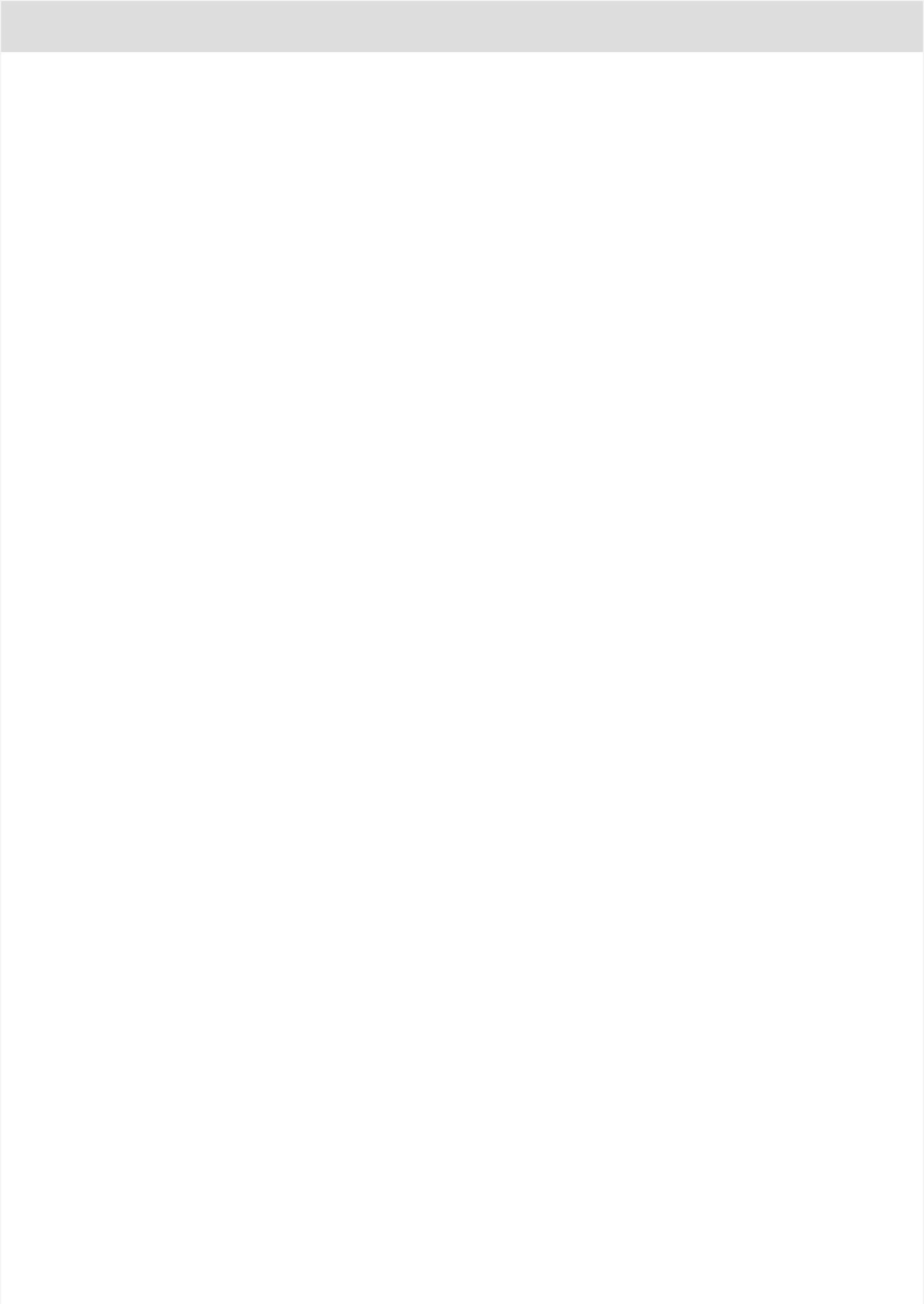 TVS-882ST3-i5-8G (By Request)注意：请仅使用 QNAP 内存模块，以保证系统性能和稳定性。对于有多个内存插槽的 NAS 设备，请使用规格相同的 QNAP 模块。警告：使用不受支持的模块可能导致性能下降、引发错误或使操作系统无法启动。* 噪音值测试环境：参考标准: ISO 7779 ; 依 Bay 数装载最多数量硬盘 ; 以 Bystander Position 测量 ; 取机器运行中前方一米处平均数据设计及规格若有变更，恕不另行通知。处理器Intel® Core™ i5-6442EQ 四核心 1.9 GHz 处理器 (可高达 2.7 GHz)Intel® Core™ i5-6442EQ 四核心 1.9 GHz 处理器 (可高达 2.7 GHz)处理器架构64 位 x8664 位 x86图形处理器Intel® HD GraphicsIntel® HD Graphics浮点运算YesYes加密引擎Yes (AES-NI)Yes (AES-NI)硬件加速转文件YesYes系统内存8 GB SO-DIMM DDR4 (2 x 4 GB)8 GB SO-DIMM DDR4 (2 x 4 GB)内存可高达32 GB (2 x 16 GB)32 GB (2 x 16 GB)内存插槽2个 SO-DIMM DDR4闪存512 MB (双启动 OS 保护)512 MB (双启动 OS 保护)硬盘插槽数8 x 2.5-inch SATA 6Gb/s, 3Gb/s8 x 2.5-inch SATA 6Gb/s, 3Gb/s支持硬盘类型2.5 吋 SATA 硬盘2.5 吋 SATA 硬盘2.5 吋 SATA 固态硬盘2.5 吋 SATA 固态硬盘热插入支援YesYesM.2 SSD 插槽可透过选购 PCIe 适配卡扩充可透过选购 PCIe 适配卡扩充SSD 快取加速支持YesYesGigabit 以太网络端口2(RJ45)10 Gigabit 以太网络端口2个 10GBASE-T巨帧封包YesYesThunderbolt 端口2(Thunderbolt 3)PCIe 扩展槽2Slot 1: PCIe Gen 3 x8Slot 1: PCIe Gen 3 x8Slot 2: PCIe Gen 3 x4Slot 2: PCIe Gen 3 x4USB 3.0 接口2USB 3.1 Gen 2 (10Gbps) 接1个 Type-C USB 3.1 Gen2 10Gbps口1个 Type-A USB 3.1 Gen2 10Gbps红外线 (IR) 接收器Yes (RM-IR004 和 MCE)Yes (RM-IR004 和 MCE)HDMI 输出1，(高达 3840 x 2160 @ 30Hz)1，(高达 3840 x 2160 @ 30Hz)音频输入1 x 3.5mm dynamic microphone input jacks1 x 3.5mm dynamic microphone input jacks音频输出1 x 3.5mm line out jack (for amplifier or headphone amplifier)1 x 3.5mm line out jack (for amplifier or headphone amplifier)机型桌上型LED 指示灯电源/状态、网络、USB、HDD1-8LCD 显示器/ 按键Yes (单色背光 LCD 面板，以 Enter（输入）和 Select（选择）配置设定)按键电源、系统重置、USB自动备份尺寸 (高x宽x深)177 × 180 × 235 mm重量 (净重)3.65 kg重量 (毛重)4.65 kg工作温度0 - 40 °C (32°F - 104°F)相对湿度5~95% RH (不凝结)，湿球：27˚C (80.6˚F)电源供应器ATX 250W，输入：100V-240V ~ / 3.5A，47Hz-63Hz耗电量：硬盘休眠模式26.36 W耗电量：运作模式，典型值43.43 W风扇1 x 120mm，12VDC噪音值15.2 db(A)其他接口维护用端口Kensington 安全插槽Yes